Dinosaur Handprint CardSupplies:CardstockPom PomsBig or Small google eyesGlueBlack markerScissorsDinosaur head template (optional)


Directions:Fold a cardstock paper into half. Trace the handprint of your child on one side. Cut out the handprint keeping the top part intact. Cut out the shape of the dinosaur's head and glue it at the back of the card’s top side. (You can use our handy template which is free for our subscriber - link to download at the end of the post) It’s time to glue pom-poms on the dinosaur. Stick two googly eyes on the head. Make the dinosaur's mouth using a black marker. Finally, let the child personalize the card with a lovely message. 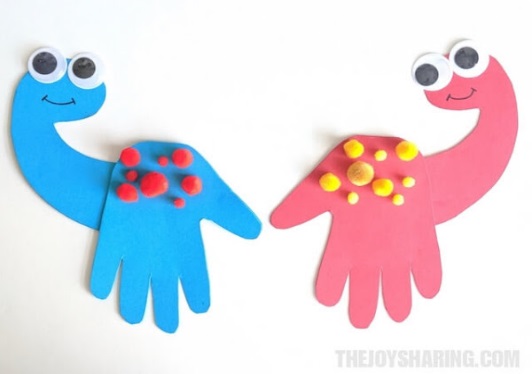 